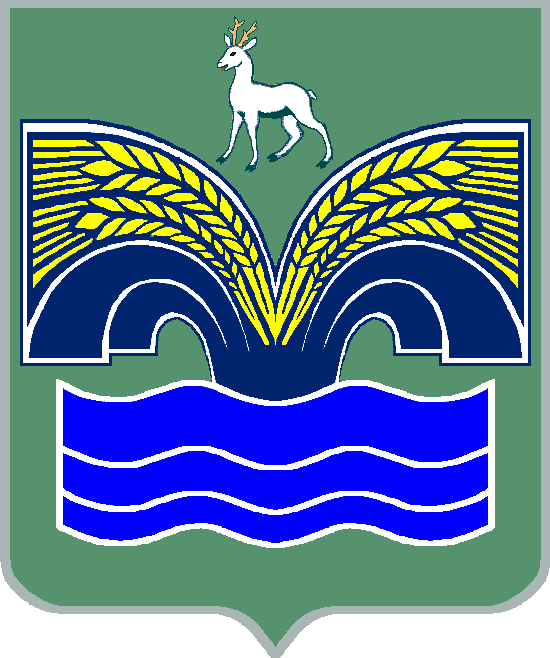 АДМИНИСТРАЦИЯСЕЛЬСКОГО ПОСЕЛЕНИЯ СТАРАЯ БИНАРАДКАМУНИЦИПАЛЬНОГО РАЙОНА КРАСНОЯРСКИЙСАМАРСКОЙ ОБЛАСТИПОСТАНОВЛЕНИЕот  22 мая   2018 года  №  22о предоставлении разрешенияна условно разрешенный вид использования земельного участка, расположенного в кадастровом квартале 63:26:100311 по адресу: Самарская область, Красноярский район, с. Старая Бинарадка, улица Лесная 2-я, участок 34 БВ соответствии со статьей 39 Градостроительного кодекса Российской Федерации, статьей 28 Федерального закона от 06 октября 2003 года № 131-ФЗ «Об общих принципах организации местного самоуправления в Российской Федерации», Уставом сельского поселения Старая Бинарадка муниципального района Красноярский Самарской области, ст. 8 Правил землепользования и застройки сельского поселения Старая Бинарадка муниципального района Красноярский Самарской области, утвержденных решением Собрания представителей сельского поселения Старая Бинарадка муниципального района Красноярский Самарской области от 23.12.2013 № 43, на основании заключения о результатах публичных слушаний от «22» мая 2018 г. и рекомендаций Комиссии по подготовке Правил землепользования и застройки сельского поселения Старая Бинарадка муниципального района Красноярский Самарской области от «22 мая 2018 г.,ПОСТАНОВЛЯЮ:Предоставить Прокаевой А.В., Прокаеву С.В. в отношении земельного участка площадью 1400 кв.м, расположенного в кадастровом квартале 63:26:100311 по адресу:  Самарская область, Красноярский район, с. Старая Бинарадка, ул. Лесная 2-я, участок 34 Б, категория земель – земли населенных пунктов, разрешение на условно разрешенный вид использования земельного участка - «ведение личного подсобного хозяйства».  Указанный земельный участок в соответствии с Правилами землепользования и застройки сельского поселения Старая Бинарадка муниципального района Красноярский Самарской области расположен в  границах территориальной зоны Ж1 «Зона застройки индивидуальными жилыми домами». Границы земельного участка утверждены распоряжением Комитета по управлению муниципальной собственностью Администрации муниципального района Красноярский Самарской области от 22.12.2017 г. № 2107-з «О предварительном согласовании предоставления земельного участка, государственная собственность на который не разграничена, без проведения торгов и утверждении схемы расположения земельного участка на кадастровом плане территории кадастрового квартала 63:26:100311». Установить, что указанному виду разрешенного использования земельного участка в соответствии с Классификатором видов разрешенного использования земельных участков, утвержденным Приказом Минэкономразвития России от 01.09.2014 № 540, соответствует вид разрешенного использования «Для ведения личного подсобного хозяйства -  Размещение жилого дома, не предназначенного для раздела на квартиры (дома, пригодные для постоянного проживания и высотой не выше трех надземных этажей);  производство сельскохозяйственной продукции;  размещение гаража и иных вспомогательных сооружений; содержание сельскохозяйственных животных», код 2.2.Контроль за исполнением настоящего постановления возложить на М.А. Портынину.Опубликовать настоящее постановление в газете «Красноярский вестник» и разместить в сети Интернет на официальном сайте Администрации муниципального района Красноярский в информационно-телекоммуникационной сети «Интернет» - http://www.kryaradm.ru.Настоящее постановление вступает в силу со дня официального опубликования.Глава сельского поселения Старая Бинарадкамуниципального района КрасноярскийСамарской области						       	О.Ю. Худяков